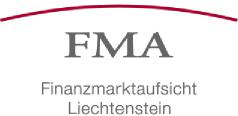 Retour an:Erklärung betreffend Straf- und Verwaltungsstraffreiheit (natürliche und juristische Person)Im Zusammenhang mit dem  gebe/n ich/wir gegenüber der Finanzmarktaufsicht (FMA) Liechtenstein nachstehende Erklärung ab:Hiermit bestätige/n ich/wir, , dass zum Zeitpunkt dieser Antragstellung sowohl im Inland als auch im Ausland gegen mich/uns(Bitte Zutreffendes ankreuzen)	kein rechtskräftiger aufsichtsrechtlicher Entscheid wegen Verstössen gegen finanzmarktaufsichts-rechtliche Erlasse ergangen ist;	kein Strafverfahren im Zusammenhang mit den von mir/uns ausgeübten beruflichen Tätigkeiten eröffnet worden ist, in dessen Rahmen eine rechtskräftige Anklageschrift/ ein Straf- bzw. Bestrafungsantrag vorliegt.MeldepflichtIch/Wir nehme/n zur Kenntnis, dass jede Änderung, die für die Beurteilung der Vertrauenswürdigkeit nach Art. 6 des Treuhändergesetzes (TrHG) erforderlich ist, der FMA unverzüglich nach Kenntniserlangung schriftlich mitzuteilen ist.(Name Vorname/Firma)	(Ort, Datum und Unterschrift)Kann eine vollständige Erklärung nicht abgegeben werden, ist jedenfalls eine entsprechend ausführliche Begründung in schriftlicher Form bei der FMA einzureichen.Werden unwahre Angaben gemacht oder wesentliche Tatsachen verschwiegen, ist die FMA in Erfüllung des Tatbestandes von § 293 Strafgesetzbuch (Fälschung eines Beweismittels) verpflichtet, Anzeige an die liechtensteinische Staatsanwaltschaft zu erstatten.Die Bewilligung wird nach Art. 23 Abs. 1 Bst. a TrHG von der FMA widerrufen, wenn der Bewilligungsinhaber sie durch falsche Angaben erschlichen oder auf sonstige rechtswidrige Weise erhalten hat.